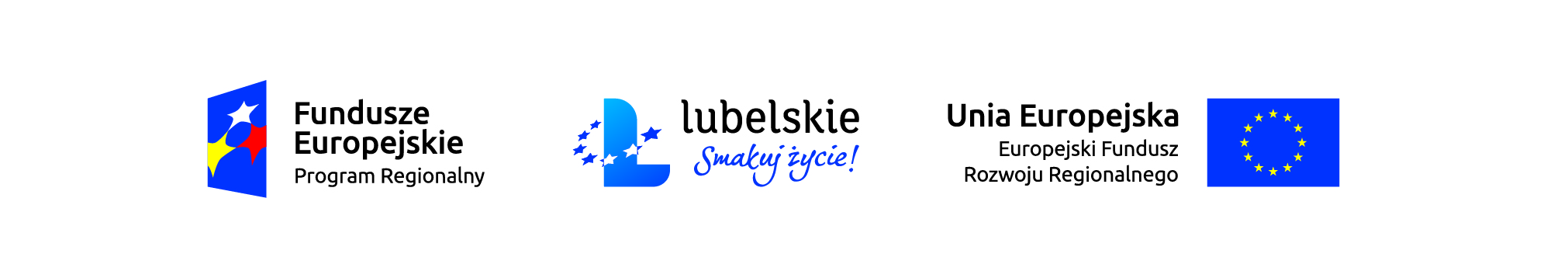                                                                                                         Załącznik nr 3 do SIWZWykonawca:………………………………………………………………………………………..………(pełna nazwa/firma, adres, w zależności od podmiotu: NIP/PESEL, KRS/CEiDG)reprezentowany przez:……………………………………………………………………………..…..…………… (imię, nazwisko, stanowisko/podstawa do reprezentacji)Oświadczenie wykonawcy składane na podstawie art. 25a ust. 1 ustawy z dnia 29 stycznia 2004 r.  Prawo zamówień publicznych (dalej jako: ustawa Pzp), DOTYCZĄCE SPEŁNIANIA WARUNKÓW UDZIAŁU W POSTĘPOWANIU 
Na potrzeby postępowania o udzielenie zamówienia publicznego pn. „Rewitalizacja skweru w centrum Janowa Podlaskiego”prowadzonego przez Gminę Janów Podlaski, oświadczam, co następuje:INFORMACJA DOTYCZĄCA WYKONAWCY:Oświadczam, że spełniam warunki udziału w postępowaniu określone przez zamawiającego w SIWZ, pkt 6.2. 3 a) i b)…………….……. (miejscowość), dnia ………….……. r.                …………………………………………                                                                                                                                             (podpis)INFORMACJA W ZWIĄZKU Z POLEGANIEM NA ZASOBACH INNYCH PODMIOTÓW: Oświadczam, że w celu wykazania spełniania warunków udziału w postępowaniu, określonych przez zamawiającego w SIWZ, pkt 6.2. 3a) polegam na zasobach następującego/ych podmiotu/ów:………………………………………………….………………………………..……………..……………………………………………..…………………...........…………………………, w następującym zakresie: ……………………………………….............................................……………………………………………..…………………...........………………………… (wskazać podmiot i określić odpowiedni zakres dla wskazanego podmiotu)Oświadczam, że w celu wykazania spełniania warunków udziału w postępowaniu, określonych przez zamawiającego w SIWZ, pkt 6.2. 3b) polegam na zasobach następującego/ych podmiotu/ów:………………………………………………….………………………………..……………..……………………………………………..…………………...........…………………………, w następującym zakresie: ………………………………………………….………………......……………………………………………..…………………...........………………………… (wskazać podmiot i określić odpowiedni zakres dla wskazanego podmiotu)…………….……. (miejscowość), dnia ………….……. r.               …………………………………………                                                                                                                                             (podpis)OŚWIADCZENIE DOTYCZĄCE PODANYCH INFORMACJI:Oświadczam, że wszystkie informacje podane w powyższych oświadczeniach są aktualne i zgodne z prawdą oraz zostały przedstawione z pełną świadomością konsekwencji wprowadzenia zamawiającego w błąd przy przedstawianiu informacji.…………….……. (miejscowość), dnia ………….……. r.            …………………………………………                                                                                                                                        (podpis)Zamawiający: Gmina Janów Podlaskiul. Bialska 6A21-505 Janów Podlaski